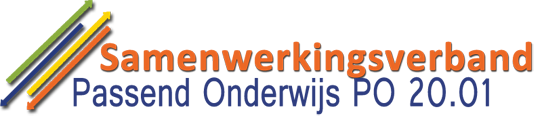 SchoolondersteuningsprofielVersie 2020 – 2021 (2.0)Vastgesteld op:  datum:   Inleiding In dit Schoolondersteuningsprofiel (SOP) geeft onze school aan hoe de ondersteuning en begeleiding op de school er uitziet en welk aanbod van onderwijs gebaseerd op de formulering basisondersteuning, aanbod voor ondersteuning en extra ondersteuning die aan leerlingen bij ons op school geboden kan worden.Aangaande het SOP staat in het (vernieuwde) Ondersteuningsplan van het SWV PO 20.01 (2018) het volgende omschreven: De basisondersteuning is het door de gezamenlijke schoolbesturen afgesproken niveau van ondersteuning dat beschikbaar is voor iedere leerling op alle scholen in het samenwerkingsverband. Het gaat daarbij om het geheel van preventieve en licht curatieve interventies die de school binnen haar onderwijsstructuur planmatig en op een overeengekomen kwaliteitsniveau, eventueel met samenwerkende ketenpartners, uitvoert. Deze interventies organiseren de scholen zelf met de hen daartoe beschikbaar gestelde middelen. Dit betekent dat de basisondersteuning structureel beschikbaar is voor of binnen de basisschool; deze staat per school concreet uitgewerkt in het schoolondersteuningsprofiel (SOP). Er wordt voor deze interventies dus geen toewijzende verklaring afgegeven die recht geeft op extra ondersteuning door het samenwerkingsverband.De vastgestelde basisondersteuning van het samenwerkingsverband is gebaseerd op 13 kernkwaliteiten die voortkomen uit de vier elementen van basisondersteuning uit het Referentiekader (2013) horend bij de wet op Passend Onderwijs.  Het niveau ligt daarmee boven de inspectienorm (basiskwaliteit, Waarderingskader 2017) en komt overeen met wat 85% van alle kinderen in het basisonderwijs kennen en kunnen. Een omschrijving van de basis- en extra ondersteuning die een individuele school binnen een samenwerkingsverband kan bieden.  Het geheel van ondersteuningsprofielen moet zorgen voor een dekkend aanbod van onderwijszorg binnen het samenwerkingsverband. 
Hiermee kunnen alle schoolbesturen binnen het samenwerkingsverband een passende plek vinden voor elke leerling en hun zorgplicht waarmaken. En in de omschrijving van basisondersteuning:
De door het samenwerkingsverband vastgestelde omschrijving van de basisondersteuning en de eventueel extra ondersteuning die een individuele school – eventueel met ketenpartners – biedt.Kortom: in het SOP komt de stand van zaken rondom de basisondersteuning en de basiskwaliteit van de scholen (gebruik: checklist) en de extra ondersteuning die de school biedt (gebruik: index verscheidenheid).
En wenselijk: de ambities van de school omtrent het bieden van extra ondersteuningWettelijk kader Wettelijk is vastgesteld dat het schoolondersteuningsprofiel een document is, waarin de school de taken, de verantwoordelijkheden en de werkwijze ten aanzien van Passend Onderwijs vastlegt. In dit document beschrijft de school de basisondersteuning, de extra ondersteuning de school biedt of wil gaan bieden. Als slot beschrijft de school de ambities die er zijn rond Passend Onderwijs.Het schoolondersteuningsprofiel: • is gerelateerd aan het schoolplan en de schoolgids• is een verantwoordelijkheid van het bevoegd gezag van de school • wordt geschreven door de directie van de school • wordt jaarlijks vastgesteld • wordt ter advies voorgelegd aan de medezeggenschapsraad Samenwerkingsverband 20.01Onze school maakt deel uit van het provinciaal samenwerkingsverband Passend Onderwijs (SWV 20.01). In dit regionaal samenwerkingsverband is een dekkend aanbod onderwijsondersteuning aanwezig.Alle informatie over het samenwerkingsverband 20.01 vindt u op de website: www.passendonderwijsgroningen.nlAlgemene gegevens van de schoolNaam van de school 				: H. de Cockschool	Bezoekadres 					: Borgweg 46aPostcode 					: 9971 CNPlaats 						: UlrumBrinnummer 					: 15DSDirecteur 					: Sietske van den EschIntern Begeleider 				: Geke NijdamSamenwerkingsverband 			: 20.01Aantal leerlingen oktober 2019			: 78Missie & Visie van de schoolBasis- en extra ondersteuning binnen het SWV 20.01 Binnen ons samenwerkingsverband Overeenkomstig het Referentiekader Passend Onderwijs omschrijven we basisondersteuning als het door het samenwerkingsverband afgesproken geheel van preventieve en lichte curatieve interventies die de school binnen haar onderwijsstructuur planmatig en op een overeengekomen kwaliteitsniveau, eventueel met samenwerkende ketenpartners, uitvoert. In het ontwikkelperspectief van de leerling staat de onderwijsbehoefte van de leerling beschreven. De onderwijsbehoefte geeft aan wat hij/zij nodig heeft om te leren en zich te kunnen ontwikkelen binnen onze school. Wij proberen aan deze onderwijsbehoeften tegemoet te komen en bieden daarvoor een bepaalde mate van ondersteuning. Wanneer een kind specifieke onderwijsbehoeften heeft waarin wij niet direct kunnen voorzien, kunnen wij ondersteuning vragen bij het Ondersteuningsteam. De geboden ondersteuning kan praktisch van aard zijn, maar ook intensieve vormen van begeleiding binnen onze school omvatten. Ook een verwijzing naar een andere school behoort tot de mogelijkheden. Passend Onderwijs zijn afspraken gemaakt over de minimaal te bieden ondersteuning (basisondersteuning) en extra ondersteuning. Basisondersteuning binnen Passend Onderwijs Groningen: De basisondersteuning geeft aan welke mate van ondersteuning aan kinderen wordt geboden binnen de eigen school. De actuele afspraken over te bieden basisondersteuning zijn als bijlage opgenomen bij het Ondersteuningsplan 2019-2023. (www.passendonderwijsgroningen.nl). Extra ondersteuning binnen Passend Onderwijs Groningen De extra ondersteuning wordt binnen onze samenwerkingsverband vormgegeven door middel van arrangementen en worden door de school aangevraagd bij het Ondersteuningsteam. De arrangementen worden ingezet binnen het regulier basisonderwijs. Arrangementen worden jaarlijks bijgesteld naar aanleiding van evaluatie en behoefte van de scholen. Welke ondersteuning kan de basisschool biedenKernkwaliteiten Samenwerkingsverband 20.01Hieronder het overzicht ten aanzien van de geboden basisondersteuning binnen de scholen waarover binnen het samenwerkingsverband de afspraken zijn gemaakt. Als algemene voorwaarde wordt gesteld dat de scholen over een basisarrangement van de inspectie beschikken. Basisondersteuning binnen onze school Voldoen we aan de afspraken die gemaakt zijn? In deze paragraaf geven we aan in welke mate wij voldoen aan de basisondersteuning en hoe wij vormgeven aan de afspraken die gemaakt zijn binnen het samenwerkingsverband 20.01. Jaarlijks (begin juli) wordt de geboden basisondersteuning door ons geïnventariseerd middels het invullen van de checklist ijkinstrument basisondersteuning. In de bijlage vindt u de laatste bevindingen van onze school. Als algemene voorwaarde is gesteld dat alle scholen voldoen aan het door de inspectie vastgestelde basisarrangement. Binnen dit arrangement vallen scholen waarvan de inspectie geen tekortkomingen heeft vastgesteld, die noodzaken tot verscherpt toezicht. Voldoet de school niet aan deze algemene voorwaarde, dan voldoet de school ook niet aan de basisondersteuning. Onze school voldoet wel aan het door de inspectie vastgestelde basisarrangement. Laatste inspectiebezoek/audit	: 29-10-2014Arrangement			: basisarrangementEvt. opmerkingen		: In 2020 deelgenomen aan het themaonderzoek kwaliteitsverbetering en de leerlingpopulatie.Om de basiskwaliteit van basisondersteuning te kunnen vaststellen is criterium eveneens het toezichtskader van de inspectie. Als minimumnorm voor basiskwaliteit geldt dat voor het kwaliteitsgebied Onderwijsproces de onderdelen: Zicht op ontwikkeling en Didactisch handelen voldoende zijn, en niet meer dan één van de andere standaarden onvoldoende is. Voor het kwaliteitsgebied Schoolklimaat is de standaard Veiligheid ten minste voldoende en voor het kwaliteitsgebied Onderwijsresultaten is de standaard Resultaten tenminste voldoende. Zicht op Ontwikkeling en Didactisch handelen zijn tenminste voldoende en         niet meer dan één van de andere standaarden is onvoldoende: 		jaSchoolklimaat: veiligheid is tenminste voldoende: 				jaOnderwijsresultaten: leerresultaten zijn tenminste voldoende:	 		jaDe basiskwaliteit van onze school is daarmee op orde. Onze school voldoet op basis van de checklist aan de vastgestelde basisondersteuning(voldoende is ≥80% op de uitgewerkte checklist) Ja onze school voldoet aan de vastgestelde basisondersteuning (88%). Wel zijn er kernkwaliteiten die in ontwikkeling zijn, te weten:Schoolspecifieke uitwerking van de basisondersteuning In onderstaand overzicht beschrijven wij wat we boven de basisondersteuning aanvullend aanbieden én hoe we omgaan met arrangementen extra ondersteuning. In het kader van preventieve en licht curatieve interventies maken wij gebruik van: CITO leerlingvolgsysteem Kleuterplein observatie- en registratiesysteemGedragsprotocol (burgerschap)Praktijkklas (vanuit VCPONG)Torenklas (vanuit VCPONG)In het kader van ‘aanbod ondersteuning’ hanteren wij de afspraken die staan in het: veiligheidsplan (waaronder ook het pestprotocol valt)dyslexieprotocol dyscalculieprotocol protocol medische handelingen Voor de sociaal emotionele ontwikkeling maken we gebruik vanSignalering			: ZIEN!Methode			: KWINK Methodieken op de vakken technisch lezen, begrijpend lezen, spelling en rekenen Technisch Lezen		: Lijn 3 (groep 3), methodiek Wiebren de Jong, DMT-map Luc KoningBegrijpend Lezen	: Nieuwsbegrip XL, Zomaar een tekst – Wiebren de Jong, Junior EinsteinSpelling				: StaalRekenen en Wiskunde		: Wereld in getallen (m.b.v. Snappet)Daarnaast maken wij gebruik van ICT als ondersteuning van het onderwijsleerproces, middels volgens de programma’s:  Voor alle leerlingen: Gynzy kids, Lijn 3, Snappet, Nieuwsbegrip verwerkingVoor alle leerlingen: Basicly (werken aan een leerlijn digitale geletterdheid)Facultatief: Bereslim, BOUW!, Dexlex Wat biedt onze school aanvullend op de basisondersteuning? Naast de vaststaande afspraken zijn er scholen die aanvullend op de basisondersteuning iets extra’s bieden. Onze school biedt ten aanzien van preventieve interventies, aanbod van ondersteuning, bekwaamheid van leerkrachten, ondersteuningsstructuur of handelingsgericht werken het volgende aanbod aanvullend op de basisondersteuning:Hoe ziet de actuele verscheidenheid eruit op de school? Op scholen bestaat een zekere verscheidenheid als het gaat om leerlingen die iets extra’s vragen. Dat vraagt van de betreffende leerkrachten, maar ook van intern begeleiders een extra inspanning. De vraag is of deze extra inspanning kan en moet worden omgezet in extra ondersteuning. De verscheidenheid wordt in beeld gebracht met het instrument: Verscheidenheidsindex (VI, in de bijlagen). Op deze wijze heeft de school inzicht in de ondersteuningsbehoefte van de leerlingen.Extra Ondersteuning De definitie van Extra Ondersteuning is dat de onderwijsbehoeften van het kind dermate intensief en complex zijn, dat deze meer dan de (aanvullende) basisondersteuning op een school vragen. Onze school kan voor Extra Ondersteuning een beroep doen op het Ondersteuningsteam.  Het schoolbestuur biedt Extra Ondersteuning aan in de vorm van arrangementen. Deze worden ingezet binnen het regulier onderwijs.Voor deze leerlingen heeft de school een OntwikkelingsPerspectiefPlan (OPP) opgesteld. Voor de onderstaande onderwijsbehoeften doen wij een beroep op de arrangementen extra ondersteuning om hierin een passend aanbod te bieden binnen de school:Indien sprake is van de volgende onderwijsbehoeften verwijzen wij naar een andere reguliere basisschool of school voor Speciaal (Basis) Onderwijs omdat wij niet in staat zijn om dit met extra ondersteuning binnen de school te bieden:Ambities van de school Naast de ondersteuning die we op dit moment bieden, heeft onze school ambities welke we de komende periode willen realiseren. Onze ambities ten aanzien van het bieden van aanvullende of extra ondersteuning zijn:BijlagenBijlage A - Checklist ijkinstrument basisondersteuning IJKINSTRUMENT (Checklist 2.0) 
 
Basiskwaliteit en Basisondersteuning van SWV PO 20.01. Deze lijst is gebaseerd op de 13 kernkwaliteiten van basisondersteuning, gekoppeld aan de Standaarden van het Toezichtkader van de Inspectie 2017 en het Ondersteuningsplan 2019 – 2023. Begrippen: Basiskwaliteit = dat wat de Standaard beoordeelt in haar toezicht kader Basisondersteuning = basiskwaliteit en wat we samen als extra hebben afgesproken. Bijlage B – Verscheidenheidsindex (VI), informatieOm de verscheidenheid in beeld te brengen verdelen we de leerlingen per school en per groep in categorieën.  Indien alle leerlingen onder de basisondersteuning vallen is de index 1, leerlingen kunnen volgens dit systeem in twee categorieën vallen. Wil zeggen in ieder geval onder categorie 1 en daarbij nog onder 2 of 3. Categorie 1: alle leerlingen die onder de basisondersteuning vallen: toekenning  1 A. Leerlingen zonder aanwijsbare problemen B. Leerlingen met een eigen leerlijn met minder dan gemiddelde intelligentie  C. Leerlingen met een eigen leerlijn met meer dan gemiddelde intelligentie D. Leerlingen met werkhouding en of gedragsproblemen (niet gediagnostiseerd)  E. Leerlingen onder categorie 2 en 3 Categorie 2: leerlingen die hieronder vallen (basisondersteuning plus): toekenning 1 extra punt A. Leerlingen met een specifieke ondersteuningsbehoefte overeenkomstig de voormalige criteria van cluster 3 B. Leerlingen met een specifieke ondersteuningsbehoefte overeenkomstig de voormalige criteria van cluster 4 C. Leerlingen die externe logopedie ontvangen vanaf groep 2 D. Leerlingen waarbij aantoonbaar externen zijn betrokken in de thuissituatie, deze leerlingen hoeven geen problemen op school te ondervinden  E. Leerlingen met een eigen leerlijn op minstens twee domeinen van schoolse vaardigheden.  F. Leerlingen met een specifieke ondersteuningsbehoefte overeenkomstig de criteria van cluster 1 G. Leerlingen met een specifieke ondersteuningsbehoefte overeenkomstig de criteria van cluster 2 H. Leerlingen met NT2, die minder dan 4 jaar in Nederland zijn I. Leerlingen met een aanbod bij vastgestelde dyslexie  J. Leerlingen met een aanbod bij vastgestelde dyscalculie Categorie 3: leerlingen die hieronder vallen: toekenning 2 extra punten A. Leerlingen waarvoor een OntwikkelingsPerspectiefPlan (OPP is opgesteld) vanwege gedrag en/ of lichamelijke beperking, uitgewisseld met Bron B. Leerlingen waarvoor een OntwikkelingsPerspectiefPlan (OPP is opgesteld) vanwege leerproblemen, uitgewisseld met Bron  C. Leerlingen waarvoor een OntwikkelingsPerspectiefPlan (OPP) is opgesteld vanwege indicatie cluster 1 of 2, uitgewisseld met Bron 
Bijlage C - Invulschema Verscheidenheidsindex Bijlage D - Instrument Verscheidenheidsindex 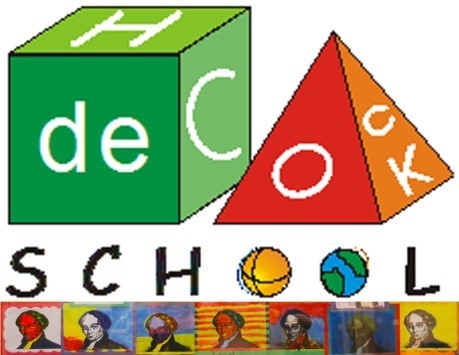 Hendrik de CockschoolUlrumWe gaan er bij ons op school van uit de kinderen op te voeden, te vormen en te onderwijzen in overeenstemming met de Bijbel. Van daaruit richten we ons op de emotionele, verstandelijke en creatieve ontwikkeling van de kinderen, evenzeer als op het verwerven van sociale en culturele vaardigheden. We proberen ons onderwijs zo goed mogelijk af te stemmen op de individuele mogelijkheden en verworvenheden van de kinderen. We geven adaptief onderwijs. We richten ons onderwijs zodanig in, dat de kinderen zo mogelijk een ononderbroken leer - en ontwikkelingsproces doorlopen. We bevorderen dat de kinderen veel ervaringen opdoen door het aanbieden van een rijk aanbod in alle groepen. We hopen hierdoor een grotere betrokkenheid bij het onderwijs te bewerkstelligen. Naast de school als onderwijsinstelling, willen we ook een leefgemeenschap zijn, waar we kinderen willen begeleiden bij hun ontwikkeling wat betreft verantwoordelijkheidsgevoel, zelfvertrouwen, naastenliefde, respect en positief gedrag.Onderwijskundige visieWe willen met moderne methoden kinderen veel leren. We willen ze nieuwsgierig maken en uitdagen. We stemmen het aanbod van de leerstof af op de leerling, dat wil zeggen de kinderen krijgen het basisaanbod, maar dat kan naar onderen of naar boven worden bijgesteld.We proberen uit elk kind te halen wat in zijn vermogen ligt.De leerkrachten zijn voldoende vaardig in het lesgeven volgens het model van de effectieve directe instructie.Pedagogische visieElk kind is een uniek schepsel van God en heeft recht op onze aandacht.We willen dat alle kinderen zich veilig voelen en dat ze met plezier naar school gaan.We benaderen kinderen positief en respectvol.Levensbeschouwelijke visieWij geven les vanuit onze christelijke identiteit. De Bijbel is het richtsnoer voor ons handelen.We hebben een open houding. We evangeliseren niet. We vertellen uit de Bijbel en zingen ervan. We beginnen en eindigen de dagen met gebed. We vieren de christelijke feestdagen Kerst en Pasen samen. Vanuit onze identiteit streven we naar een harmonieus klimaat waarin respect en vertrouwen sleutelbegrippen zijn.Sociaal klimaat van de school (veiligheid en relatie)We werken aan een veilig klimaat, omdat dit een belangrijke voorwaarde is voor het welbevinden van de kinderen. Dat klimaat borgen we door drie afspraken in het gedragsprotocol. Dat hangt in de klassen en in de gang. De drie regels zijn:1 Voor groot en klein zullen we aardig zijn2 Je gaat netjes om met de spullen die je gebruikt3 Zit je ergens mee? Praat erover, dat is OK!Het motto uit het gedragsprotocol luidt: Op de Hendrik hoor jij er helemaal bij!Dit willen we elke dag waarmaken.De vier aspecten13 Kernkwaliteiten van basisondersteuning (samenwerkingsverband 20.01)Preventieve en licht curatieve interventies1. De leerlingen ontwikkelen zich in een veilige omgeving.2. Voor leerlingen die structureel een onderwijsaanbod nodig hebben op een ander niveau is een ontwikkelingsperspectiefplan opgesteld. De onderwijs ondersteuningsstructuur3. De scholen hebben een effectieve (interne) onderwijs ondersteuningsstructuur.4. De leerkrachten, ib-ers en directeuren werken continu aan hun handelingsbekwaamheid en competenties.5. De school organiseert effectief multidisciplinair overleg gericht op de leerlingenondersteuning.6. De ouders en leerlingen zijn actief betrokken bij het onderwijs.Planmatig werken7. De school heeft continu zicht op de ontwikkeling van leerlingen.8. De school werkt opbrengst- en handelingsgericht aan de ontwikkeling van leerlingen.9. De school voert beleid op het terrein van de leerling ondersteuning. Kwaliteit van basisondersteuning10. De school werkt met effectieve methoden en aanpakken.11. De school evalueert jaarlijks de effectiviteit van de leerling ondersteuning en opbrengsten.12. De school draagt leerlingen zorgvuldig over.13. De school heeft jaarlijks haar ondersteuningsprofiel (SOP) vastgesteld.Preventieve interventies:Afstemming in de groep op de individuele verschillen tussen leerlingenFrequenter oudercontactLeerstof die preventief of licht curatief kan worden aangeboden:Bereslim!BouwDexlexSpelling in de liftMaatwerk rekenenLevelboxen voor kinderen die meer aan kunnenAanbod van ondersteuning: De extra ondersteuning bestaat bijvoorbeeld uit het geven van pre-teaching of verlengde instructie dit kan vormgegeven worden door de eigen leerkracht of door de onderwijsassistent. Daarnaast wordt interventies opgestart voor bijvoorbeeld gedrag, waarbij zoveel mogelijk positief gedrag beloond wordt. Als de interne ondersteuning niet voldoende is, wordt er samengewerkt met externe aanbieders. Zo wordt er samengewerkt met het sociaal team van de gemeente, komt er indien nodig een logopediste die leerlingen begeleidt en zijn er leerlingen, die in de school, begeleiding/ondersteuning ontvangen vanwege dyslexie. Afhankelijk van wat de leerling nodig heeft kan er gezocht worden naar de juiste ondersteuning.  Bekwaamheid van leerkrachten: Alle leerkrachten van het team zijn vakbekwaam.  Binnen het team zijn er leerkrachten die zich gespecialiseerd hebben op verschillende vakgebieden. Zo is er binnen het team een leerkracht die gespecialiseerd is in ICT en een leerkracht die extra geschoold is op het gebied van gedrag (positive behavior support). Binnen de verenigingsstructuur is er de mogelijkheid voor leerkrachten om zich op bepaalde vakgebieden verder te bekwamen door bijwonen van de VCPO-academie of door individueel scholing aan te vragen.Ondersteuningsstructuur: De ondersteuningsstructuur is zo opgebouwd dat de eerste ondersteuning plaats vindt in de klas. Leerkrachten ondersteunen elkaar, of worden ondersteund door de intern begeleider. Mocht het niet mogelijk zijn binnen de klas voldoende ondersteuning aan te bieden, dan is er de mogelijkheid dit buiten de klas te zoeken. Dit kan zijn in een andere groep, of door begeleiding buiten de klas door een ondersteunend medewerker (bijvoorbeeld de intern begeleider). Indien er op school niet voldoende mogelijkheden zijn om de juiste ondersteuning te bieden, dan wordt er gezocht naar mogelijkheden op bovenschools niveau, of ondersteuning van buiten de vereniging (bijvoorbeeld Playing For Success, weerbaarheidstraining etc.). Op bovenschools niveau is er voor leerlingen vanaf groep 6 die meer aankunnen de mogelijkheid in te stromen in de torenklas. Voor leerlingen in groep 7 of 8 die moeite hebben met de lesstof en het uitstroomniveau praktijkonderwijs of VMBO BBL met leerwegondersteuning is, is er de mogelijkheid deel te nemen aan de praktijkklas.Handelingsgericht werken:We werken bij groep 2 tot en met 8 vanuit groepsplannen. Leerlingen krijgen per vakgebied onderwijs op hun niveau (binnen het aanbod van de groep). Tweemaal per jaar wordt er geëvalueerd of het aanbod nog past bij de leerling en waar nodig aangepast. Leerlingen die ondanks extra ondersteuning van de leerkracht niet voldoende profiteren van het aanbod in de klas, worden op een eigen leerlijn geplaatst voor één of meerdere vakken. Voor die leerlingen die op meerdere vakgebieden het niveau van de klas niet aankunnen, wordt er een OPP opgesteld, op basis waarvan een passend leerstofaanbod wordt vastgesteld. Voor leerlingen die extra ondersteuning nodig hebben op het gebied van gedrag, wordt een handelingsplan opgesteld. Blinde of slechtziende leerlingen (ondersteuning vanuit Visio)Leerlingen die moeite hebben met horen of communiceren (ondersteuning vanuit Kentalis)Leerlingen met verstandelijke en/of lichamelijke beperking (ondersteuning vanuit cluster 3)Leerlingen met ernstige gedragsproblemen (cluster 4)Op het moment van schrijven zijn er geen leerlingen op school die ondersteuning ontvangen vanuit een arrangement. Leerlingen die dermate ernstige gedragsproblematiek vertonen dat ze de fysieke of emotionele veiligheid van andere leerlingen, of medewerkers in de school in gevaar brengen.  Leerlingen die structureel zoveel individuele aandacht, gedrags- of leerondersteuning nodig hebben dat het ten koste gaat van de andere leerlingen in de groep. Leerlingen waarbij, ondanks extra ondersteuning of een arrangement, het welbevinden in het gedrang komt. Het vorig schooljaar zijn we gestart met de methode KWINK voor sociaal emotioneel leren. De komende jaren willen we met elkaar werken aan een sterke en veilige omgeving voor leerlingen, waardoor leerlingen met specifieke behoeften op het gebied van gedrag zo goed mogelijk ondersteund kunnen worden binnen de klas.Daarnaast willen we tegemoetkomen aan de cognitieve verschillen tussen leerlingen, door ons leerstofaanbod steeds beter af te stemmen op de behoeften van individuele leerlingen. Preventieve en licht curatieve interventies Preventieve en licht curatieve interventies De leerlingen ontwikkelen zich in een veilige omgeving. De leerlingen ontwikkelen zich in een veilige omgeving. Standaard Indicatoren SK1 Veiligheid 
SK2 Pedagogisch Klimaat De school zorgt voor de sociale, fysieke en psychische veiligheid van de leerlingen in en om de school gedurende de schooldag.   De leerlingen van de school voelen zich sociaal, fysiek en psychisch veilig. De school beschikt over veiligheidsbeleid (beschreven in het schoolplan of een ander document). Het veiligheidsbeleid richt zich op het voorkomen, afhandelen, registreren (incidentenregistratie) en evalueren van incidenten. De school monitort de veiligheid. De school neemt verbetermaatregelen als de monitoring daartoe aanleiding geeft. De school heeft een aanspreekpunt als het gaat om pesten en voor de coördinatie van het beleid tegen pesten. De schoolleiding en de leraren voorkomen pesten, agressie en geweld in elke vorm. De schoolleiding en de leraren treden zo nodig snel en adequaat op bij vormen van pesten, agressie en geweld. De uitingen van leerlingen en personeel zijn in lijn met de basiswaarden van de democratische rechtsstaat. Dit betekent dat iedereen zich aan de wetten en regels moet houden. Burgers en bedrijven, maar ook de overheid. Het betekent ook dat iedereen die het ergens niet mee eens is, een onafhankelijke persoon om een oordeel mag vragen. Die onafhankelijke persoon is de rechter). De school hanteert (zichtbare) regels voor veiligheid en omgangsvormen.    Alle medewerkers gaan vertrouwelijk om met informatie over leerlingen volgens de AVG-privacywetgeving.  De school volgt een programma (of methodiek) die gericht is op sociale veiligheid en het voorkomen en aanpakken van gedragsproblemen. De school beschikt over een protocol medicijnverstrekking en medische handelingen. Voor leerlingen die structureel een onderwijsaanbod nodig hebben op een ander niveau is een ontwikkelingsperspectiefplan opgesteld.  Voor leerlingen die structureel een onderwijsaanbod nodig hebben op een ander niveau is een ontwikkelingsperspectiefplan opgesteld.  Standaard Indicatoren  OP4 (Extra) ondersteuning De school stelt een ontwikkelingsperspectief (OPP) op voor leerlingen die extra ondersteuning nodig hebben en dat krijgen met middelen vanuit het Samenwerkingsverband. Het ontwikkelingsperspectief (OPP) geeft aan hoe het onderwijs wordt afgestemd op de behoeften van de leerling. Het handelingsdeel van het OPP is voorzien van handtekening van de ouders, zij geven toestemming. Het OPP is leidraad voor het personeel en eventuele externe begeleiders. De school biedt een passend onderwijsaanbod aan wanneer het niveau van een leerling afwijkt van de leeftijdsgroep (passend bij de mogelijkheden en behoeften van de leerling). De school biedt passende ondersteuning en/of begeleiding aan wanneer het niveau van een leerling afwijkt van de leeftijdsgroep (passend bij de mogelijkheden en behoeften van de leerling). Het (passende) aanbod, de (passende) ondersteuning en/of de (passende) begeleiding zijn gericht op de ononderbroken ontwikkeling van een leerling. De school evalueert periodiek of het aanbod het gewenste effect heeft. De school stelt, op basis van de evaluatie, interventies vast (bij) als dat nodig is. De onderwijsondersteuningsstructuur De onderwijsondersteuningsstructuur De school heeft een effectieve (interne) onderwijs ondersteuningsstructuur De school heeft een effectieve (interne) onderwijs ondersteuningsstructuur Afspraken Indicatoren De taakomschrijving en verantwoordelijkheden van de intern begeleider, leerkrachten en directeur op het terrein van onderwijsondersteuning zijn duidelijk en transparant (indien niet van toepassing vul ja in). Coaching en begeleiding van leraren in kader van leerling ondersteuning maken onderdeel uit van de taak van de interne begeleiding. De school beschikt over een (school)ondersteuningsteam een team (b.v. de directeur en intern begeleider, eventueel aangevuld met specialist) die structureel leerlingen bespreekt. De school volgt de afgesproken routes vanuit het samenwerkingsverband gericht op onderwijs. De school volgt de afgesproken routes vanuit de gemeenten. De school weet waar zij in de regio terecht (waar naartoe) kan voor leerlingen met extra onderwijs- en zorg/ondersteuningsbehoeften. De interne onderwijsondersteuning is afgestemd op de onderwijs ondersteuningsstructuur van het samenwerkingsverband, zoals beschreven in het Ondersteuningsplan. De leerkrachten, ib-er en directeur werken voortdurend en systematisch aan hun handelingsbekwaamheid en competenties. De leerkrachten, ib-er en directeur werken voortdurend en systematisch aan hun handelingsbekwaamheid en competenties. Standaard Indicatoren KA2 Kwaliteitscultuur: het bestuur ziet erop toe dat en zorgt ervoor dat … Genoemde professionals beschikken over didactische, pedagogische, organisatorische en communicatieve competenties voor de begeleiding van leerlingen met hun onderwijsbehoeften. Genoemde professionals zijn in staat om te reflecteren op hun eigen handelen en staan open voor ondersteuning bij hun handelen. Genoemde professionals werken continu aan handelingsgerichte vaardigheden. Genoemde professionals krijgen de mogelijkheid in teamverband en individueel te leren en te werken. Genoemde professionals worden gestimuleerd voor deelname aan lerende netwerken. De schoolleiding werkt aan de voortdurende verbetering van de eigen professionaliteit. Het team werkt aan de voortdurende verbetering van de eigen professionaliteit. Bij de ontwikkeling van de professionaliteit spelen gestelde bekwaamheidseisen (wettelijk vastgelegd in 2017) een rol. Bij de ontwikkeling van de professionaliteit spelen beroepsprofielen een rol. Bij de ontwikkeling van de professionaliteit spelen behaalde resultaten door leerlingen een rol. De wijze waarop het team zich professionaliseert is beschreven in het schoolplan. De school organiseert effectief intern overleg gericht op de leerlingenondersteuning.  De school organiseert effectief intern overleg gericht op de leerlingenondersteuning.  Afspraken Indicatoren Taken, werkwijze en verantwoordelijkheden van het multidisciplinair (denk aan Consultatieve Leerling Begeleiding, idem met externen) overleg van de school zijn vastgelegd. Het multidisciplinair overleg draagt zorg voor het organiseren van de externe hulp. Het multidisciplinair overleg ondersteunt ouders/verzorgers, leerlingen, leerkrachten, ib-er en directeur. Ouders en leerlingen zijn actief betrokken bij het onderwijs. Ouders en leerlingen zijn actief betrokken bij het onderwijs. Standaard Indicatoren OP6 Samenwerking De school en de ouders informeren elkaar over hun ervaringen en de ontwikkeling van het kind op school en thuis. De school maakt samen met de ouders afspraken over de begeleiding en wie waarvoor verantwoordelijk is. De school streeft ernaar d.m.v. gesprek de leerlingen zoveel mogelijk eigenaar te laten zijn van hun eigen onderwijsontwikkeling. Als een leerling de school verlaat, stelt de school het (onderwijskundig) rapport op en bespreekt het met ouders en leerling. De school ondersteunt ouders en leerlingen bij de overgang naar een andere school. Planmatig werken Planmatig werken De school heeft continu zicht op de ontwikkeling van leerlingen. De school heeft continu zicht op de ontwikkeling van leerlingen. Standaard Indicatoren OP2 Zicht op ontwikkeling De school verzamelt (vanaf de binnenkomst) systematisch informatie over de kennis en vaardigheden van de leerlingen met behulp van een leerling- en onderwijsvolgsysteem. De school heeft eigen normen vastgesteld voor de resultaten die zij met de leerlingen nastreeft. De normen leiden tot het behalen van de referentieniveaus taal en rekenen (1F/1S). De leerlingen scoren een voldoende (in overéénstemming met toezichtkader) met betrekking tot welbevinden. De school gebruikt voor rekenen betrouwbare en valide toetsen. De school gebruikt voor taal betrouwbare en valide toetsen. De leraren vergelijken de behaalde resultaten met de verwachte ontwikkeling. De school werkt opbrengst- en handelingsgericht aan de ontwikkeling van leerlingen. De school werkt opbrengst- en handelingsgericht aan de ontwikkeling van leerlingen. Standaard Indicatoren OP2 Zicht op ontwikkeling Op basis van een analyse van de toetsgegevens wordt het onderwijs afgestemd op de onderwijsbehoefte van de groep als geheel. Op basis van een analyse van de toetsgegevens wordt het onderwijs afgestemd op de onderwijsbehoefte van individuele leerlingen. De school analyseert waar de ontwikkeling stagneert (signalering) wanneer de leerlingen onvoldoende profiteren van het onderwijs. De school zoekt naar mogelijke verklaringen van stagnatie van de ontwikkeling van (een groep) leerlingen (analyse). De school stelt vast wat er moet gebeuren om eventuele achterstanden bij leerlingen te verhelpen. De school past op grond van verzamelde toetsgegevens, observatiegegevens en gesprekken minimaal tweemaal per jaar de handelingsplanning aan. Kwaliteit van de basisondersteuning Kwaliteit van de basisondersteuning De school voert beleid op het terrein van de leerling ondersteuning. De school voert beleid op het terrein van de leerling ondersteuning. Standaard Indicatoren KA1 Kwaliteitszorg De school heeft een visie op leerlingenondersteuning die wordt gedragen door het gehele team. De procedures en afspraken over leerlingenondersteuning zijn duidelijk beschreven en vastgelegd.  De school werkt met effectieve methoden en aanpakken.  De school werkt met effectieve methoden en aanpakken. Standaard Indicatoren OP1 Aanbod 
OP3 Didactisch handelen Het aanbod (bij binnenkomst) sluit aan op het niveau van de leerling(en). Het aanbod wordt afgestemd op de onderwijsbehoeften die kenmerkend zijn voor de leerlingenpopulatie. Het aanbod bereidt de leerlingen voor op het aanbod bij de start van het vervolgonderwijs. De school gebruikt materialen en methoden die differentiatie mogelijk maken. De school heeft methoden en materialen voor leerlingen met specifieke onderwijsbehoeften zoals dyslexie en dyscalculie. De leerkrachten stemmen het onderwijsaanbod af op de onderwijsbehoefte van de leerlingen (zie ook 8.1 en 8.2). De school werkt met programma’s en leerlijnen voor leerlingen met minder dan gemiddelde intelligentie. De school werkt met programma’s en leerlijnen voor leerlingen met meer dan gemiddelde intelligentie. De leraren stemmen de instructies af op de behoeften van de groep en individuele leerlingen. De leraren stemmen de spelbegeleiding af op de behoeften van de groep en individuele leerlingen. De leraren stemmen de opdrachten af op de behoeften van de groep en individuele leerlingen. De leraren stemmen de onderwijstijd af op de behoeften van de groep en individuele leerlingen. De afstemming is gericht op zowel ondersteuning als uitdaging, afhankelijk van de behoeften van de leerlingen.  De school evalueert jaarlijks de effectiviteit van de leerling ondersteuning en opbrengsten.  De school evalueert jaarlijks de effectiviteit van de leerling ondersteuning en opbrengsten. Standaard Indicatoren OR1 Resultaten  KA1 Kwaliteitszorg De school evalueert jaarlijks de leerlingenondersteuning.  De school evalueert jaarlijks de effectiviteit van de ingezette ondersteuningsmiddelen. De cognitieve eindresultaten liggen op het niveau dat op grond van de kenmerken van de leerlingenpopulatie verwacht mag worden. De eindresultaten m.b.t. Nederlandse taal voldoen aan de gestelde norm (zie regeling leerresultaten PO). De eindresultaten m.b.t. rekenen en wiskunde voldoen aan de gestelde norm (zie regeling leerresultaten PO). De school evalueert regelmatig of de doelen gehaald worden. De oorzaken van tekortschietende onderwijskwaliteit worden geanalyseerd. Op basis van de analyses worden waar nodig verbeteringen doelgericht doorgevoerd.   De school draagt leerlingen zorgvuldig over.  De school draagt leerlingen zorgvuldig over. Standaard Indicatoren OP6 Samenwerking Er wordt aangesloten bij de ontwikkelingsdoelen van de voorschoolse voorziening  Er wordt aangesloten bij de ontwikkelingsdoelen van de vorige school van de leerling. De school koppelt in het eerste jaar de ontwikkeling van leerlingen met specifieke onderwijsbehoeften terug naar de voorschoolse voorzieningen of de vorige school. Voor alle leerlingen vindt een (warme) overdracht plaats bij instroom en doorstroom. Voor alle leerlingen vindt een (warme) overdracht plaats bij uitstroom.  De school heeft jaarlijks haar ondersteuningsprofiel (SOP) vastgesteld.  De school heeft jaarlijks haar ondersteuningsprofiel (SOP) vastgesteld. Standaard Indicatoren OP4 (Extra) ondersteuning  De school heeft vastgesteld in het schoolondersteuningsprofiel wat zij onder extra ondersteuning verstaat. De school heeft vastgesteld in het schoolondersteuningsprofiel welke voorzieningen de school kan bieden in aanvulling op de basisondersteuning. Het ondersteuningsprofiel geeft het arrangement van de inspectie aan. Het schoolondersteuningsprofiel is na overleg met het team vastgelegd. De MR heeft jaarlijks kennisgenomen van het school ondersteuningsprofiel en is in de gelegenheid gesteld gebruik te maken van haar adviesrecht. Het ondersteuningsprofiel is verbonden met het schoolplan en de schoolgids. Het ondersteuningsprofiel bevat een beschrijving van het aanbod van de school aan onderwijs, begeleiding, expertise en voorzieningen. Het ondersteuningsprofiel biedt aanknopingspunten voor verdere ontwikkeling van de leerlingenondersteuning. In het schoolondersteuningsprofiel geeft de school de grenzen van de (extra) ondersteuning aan.   Het schoolondersteuningsprofiel is te vinden op de website van de school. 